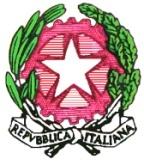 ISTITUTO COMPRENSIVO “S. CHIARA - PASCOLI - ALTAMURA”  Piazza S. Chiara, 9 - 71121 Foggia  tel. 0881/709116 –   fax 0881/757134 - c.f. 94101510710e-mail: fgic877005@istruzione.it -  fgic877005@pec.istruzione.itCircolare n.                                                                                      Foggia, 8 Febbraio 2020A tutti i  docenti Oggetto: Iniziative Safer Internet Day “Together for a Better Internet” 11 Febbraio-11 Marzo 2020Il Safer Internet Day (SID) è la giornata mondiale per la sicurezza in Rete istituita e promossa dalla Commissione Europea. Obiettivo della giornata è far riflettere le studentesse e gli studenti non solo sull’uso consapevole della rete, ma anche sul ruolo attivo e responsabile di ciascuno per rendere internet un luogo positivo e sicuro.“Together for a better internet” è il titolo scelto per l’edizione del 2020. In occasione della giornata del SID 2020 e fino al mese di marzo l’animatore digitale, i componenti del team per l’innovazione digitale e il referente del bullismo e cyberbullismo, con la collaborazione dell’Equipe Formativa Territoriale, progettano e promuovono iniziative didattiche e attività di formazione e informazione, destinate ai docenti, agli alunni e alle famiglie, internamente alla scuola, sulla sicurezza in rete, sulla protezione dei dispositivi e dei dati personali e la privacy, sulla tutela della salute e del benessere nell’utilizzo dei media digitali. All'interno della sezione http://sid2020.generazioniconnesse.it/ sono stati inseriti, attraverso l’apposito form, le attività organizzate dall’11 febbraio all’11 marzo 2020. In tal modo le iniziative territoriali formative o di sensibilizzazione potranno avere visibilità a livello nazionale.Si ricorda, inoltre, che nel nostro Istituto è stato avviato sul sito https://www.generazioniconnesse.it/site/it/moduli-epolicy/ il percorso formativo e-learning per dotare la scuola di una ePolicy disponibile.In considerazione dell’alto valore delle iniziative si prega di assicurare la più ampia e tempestiva diffusione presso le famiglie.Ulteriori informazioni in merito a tali iniziative possono essere richieste al docente referente del bullismo e cyberbullismo ins. Rita de Tinno e all’animatore digitale ins. Brigida Clemente.								Il Dirigente Scolastico									Maria Goduto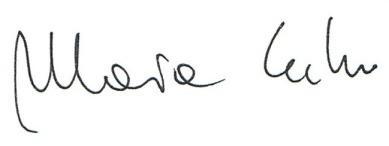 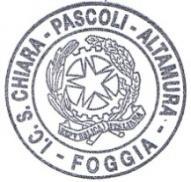 DataoraSedeDestinatariDescrizionea cura di11 febbraio 202010.30 - 11.30Santa Chiarastudenti classi prime primariaIntroduzione e avvio attività musicali sul temaAnimatore digitale (Clemente B.) e docente musica Colafelice D.Seguiranno laboratori musicali specifici sul tema a cura della docente Colafelice D.Seguiranno laboratori musicali specifici sul tema a cura della docente Colafelice D.Seguiranno laboratori musicali specifici sul tema a cura della docente Colafelice D.Seguiranno laboratori musicali specifici sul tema a cura della docente Colafelice D.Seguiranno laboratori musicali specifici sul tema a cura della docente Colafelice D.Seguiranno laboratori musicali specifici sul tema a cura della docente Colafelice D.11 febbraio 202010.30 - 11.30Pascolistudenti classi quarte primariaIntroduzione e avvio laboratori di letture animate di libri tematiciTeam Innovazione (Paragone A.) e volontari del servizio civile nazionaleSeguiranno laboratori di letture animate sul tema a cura della docente Paragone A.Seguiranno laboratori di letture animate sul tema a cura della docente Paragone A.Seguiranno laboratori di letture animate sul tema a cura della docente Paragone A.Seguiranno laboratori di letture animate sul tema a cura della docente Paragone A.Seguiranno laboratori di letture animate sul tema a cura della docente Paragone A.Seguiranno laboratori di letture animate sul tema a cura della docente Paragone A.11 febbraio 202016.00Pascoligenitori (secondaria)progetto “Bullo ti Annullo”. Assessorato alla PI e Polizia municipaleReferenti Bullismo e Cyberbullismo (De Tinno R.-Fiadino R.)12 febbraio 2020 9.00 - 11.00Pascolistudenti classi secondaria progetto “Bullo ti Annullo”. Assessorato alla PI e Polizia municipaleReferenti Bullismo e Cyberbullismo (De Tinno R.-Fiadino R.)12 febbraio 2020 11.00 - 12.00Santa Chiarastudenti classi terze primaria Collegamento Live con i partner dei progetti eTwinning e ErasmusAnimatore digitale (Clemente B.) e Team Innovazione Pugliese C.Seguiranno attività sulla piattaforma eTwinning sulla tematica a cura della docente Pugliese C.Seguiranno attività sulla piattaforma eTwinning sulla tematica a cura della docente Pugliese C.Seguiranno attività sulla piattaforma eTwinning sulla tematica a cura della docente Pugliese C.Seguiranno attività sulla piattaforma eTwinning sulla tematica a cura della docente Pugliese C.Seguiranno attività sulla piattaforma eTwinning sulla tematica a cura della docente Pugliese C.Seguiranno attività sulla piattaforma eTwinning sulla tematica a cura della docente Pugliese C.13 febbraio 202011.00 - 12.00Pascolistudenti classi quinte primariaIntroduzione e avvio attività musicali sul temaTeam Innovazione (Renzulli M.) e docente musica Petrucci L.Seguiranno laboratori musicali specifici sul tema a cura della docente Petrucci L.Seguiranno laboratori musicali specifici sul tema a cura della docente Petrucci L.Seguiranno laboratori musicali specifici sul tema a cura della docente Petrucci L.Seguiranno laboratori musicali specifici sul tema a cura della docente Petrucci L.Seguiranno laboratori musicali specifici sul tema a cura della docente Petrucci L.Seguiranno laboratori musicali specifici sul tema a cura della docente Petrucci L.14 febbraio 202016.00Altamuragenitori (secondaria)progetto “Bullo ti Annullo”. Assessorato alla PI e Polizia municipaleReferenti Bullismo e Cyberbullismo (De Tinno R.-Fiadino R.)15 febbraio 202010.00 - 12.00Pascolistudenti secondariaIntroduzione e avvio di attività di ricerca e azione per lo sviluppo del temaEquipe Formativa Territoriale (Fabbrizio Luigi) e docente Tecnologia Padalino R.Seguiranno attività di ricerca e azione a cura dei proff. Fabbrizio L. e Padalino R.Seguiranno attività di ricerca e azione a cura dei proff. Fabbrizio L. e Padalino R.Seguiranno attività di ricerca e azione a cura dei proff. Fabbrizio L. e Padalino R.Seguiranno attività di ricerca e azione a cura dei proff. Fabbrizio L. e Padalino R.Seguiranno attività di ricerca e azione a cura dei proff. Fabbrizio L. e Padalino R.Seguiranno attività di ricerca e azione a cura dei proff. Fabbrizio L. e Padalino R.17 febbraio 20209.00 - 11.00Altamurastudenti secondariaprogetto “Bullo ti Annullo”. Assessorato alla PI e Polizia municipaleReferenti Bullismo e Cyberbullismo (De Tinno R.-Fiadino R.)9 marzo 202010.30 - 12.30Auditorium Santa Chiaragenitori e studentiEvento conclusivoAnimatore digitale,  componenti del team per l’innovazione digitale el referente del bullismo e cyberbullismo, con la collaborazione dell’Equipe Formativa Territoriale 